Trapped and Alone with Terrorist Tyrannosaurus Americanus- In Palestine, May, 2021By Gregory BrundageMay 19, 2021 - In recent decades some nations have devolved back to the Reptile Age which ended 66 million years ago. Sound strange or unbelievable? Real news is like that. Fake news is believable. Real news is unbelievable to someone with a real human heart and functioning whole brain, at least at first.Just look at the evidence and decide for yourself.Israel-Gaza: 11 children receiving trauma counselling killed by Israeli bombings, by Areeb Ullah, 18 May 2021The Norwegian Refugee Council said the children were attacked while seeking shelter inside their homes.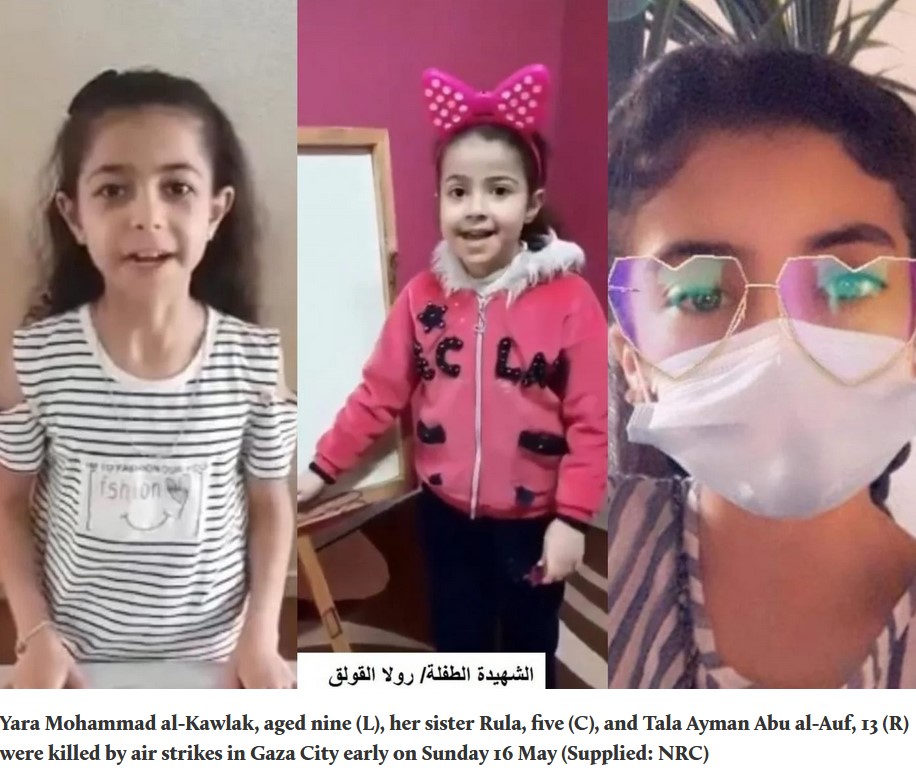 https://www.middleeasteye.net/news/israel-gaza-attack-children-killed-receiving-trauma-counselling 2021.05.18 ‘No one’s safe in Palestine’: 10-year-old Gaza girl whose heart-rending clip went viral tells of ‘sad’ life under Israeli missile attacks – “I don't know what to do.” A 10-year-old Palestinian girl breaks down while talking to MEE after Israeli air strikes destroyed her neighbor’s house, killing 8 children and 2 women… 2021.05.18 ‘I'm only teasing’: Biden jokes about running over reporters who ask about Israel as he test drives electric truck, by Joey Garrison and Michael Collins2021.05.18 - 29 US Senators call for Ceasefire; Biden Sends Israel Weapons amid Israeli attacks 2021.05.18   Israeli airstrikes on Gaza resume as Tel Aviv thanks Biden administration for blocking UN statement calling for ceasefire - The Israeli military conducted a new series of air raids on Gaza after Israel’s defense minister expressed gratitude to the US for blocking a UN resolution calling for a ceasefire for the third time in a row. (Italics added by this author.)2021.05.17 - Gaza in the dark after Israel bombs power lines, by Maureen Clare Murphy - Human rights groups are calling for an urgent investigation by the International Criminal Court as Israel’s merciless pounding of Gaza enters its second week. More than 200 Palestinians in the Strip have been killed since last Monday, including 60 children and 34 women, according to Al Mezan, a human rights group based in the territory. Three of the women were pregnant when they were killed, according to the UN’s human rights office. (Italics added by this author.)Why?Popular scientist Carl Sagin published a book in 1977 titled The Dragons of Eden: Speculations on the Evolution of Human Intelligence. In that book he traced the evolution of humanity and pointed out areas in the brain demarking significant evolutionary developments. He noted at the base of the brain and top of the spinal column one will find the “R-Complex” which is the seat of our ancient reptile brain.  On top of that one finds the midbrain with the rainbow of emotions and some other things like body temperature regulation, etc. On top of the midbrain one finds the uniquely marvelous neocortex, the modern thinking brain. He also pointed out that corporations act very much the same as reptiles in that they are 1) cold blooded, and 2) only interested in eating. Corporations are uniquely centered on quarterly dividends and do kill an awful lot of people, especially weapons corporations.  Concepts like “right” and “wrong” never occurred to the great reptiles like Tyrannosaurus Rex. Killing people specifically is the goal of the weapons corporations.The mass murder of innocents is what happens when corporations completely take over the mainstream news media and thereby determines who becomes president and congressional “representatives.”And thus, we and the world get reptilian American politicians controlled by corporate reptile brains that devour entire nations killing hundreds of thousands of innocent men, women and children without thinking or feeling anything! It’s just “business as usual” for the reptiles, “eat, eat, eat – quarterly profits -  eat, eat, eat! “What about the children?” asks the ghosts of reporters killed in Palestine. “Run them over!” laughs the Reptile Emperor as he drives his huge shining new electric truck. Henry Ford was an ardent supporter of Adolf Hitler, who likewise had a reptile brain. And the reptile people cheer and laugh along with the Great Reptile Emperor the reptile  corporate owned media sold to them. How to turn humans into reptiles? Some drugs burn a hole in the human soul, like Cocaine and amphetamines. What’s left is the Reptile Complex. The reptile people can sort of act like a whole human being for short periods of time, but it’s only an act. Remember that chilling video of Hillary Clinton bragging about the murder of Libyan President Muammar al-Gaddafi by her “rebels” in 2011? “We came, we saw, he died,” she said with wild laughter. Libya had the highest Human Development Index (HDI) level of any African country in 2010 before the president’s murder, and civil war ever since. The reptiles always reveal their true faces sooner or later.The moral of this story? Don’t allow corporations to control the news media that determines who becomes political representatives, or you too will either 1) become a reptile, or 2) get eaten by a reptile, sooner or later. Before the reader goes back to the ordinary mundane things of life, meditate for a moment on being a child undergoing trauma counseling. That night you waken to the loudest explosion you could ever imagine accompanied by everything shaking insanely. In the darkness of your bedroom hear cracking cement and if you’re lucky your skull is crushed very quickly. If you’re not lucky your arms and legs and/or spine and ribs and hips and shoulders are smashed and broken and maybe pinched off by the infinitely heavy cement falling on you. Maybe you’re only alive for a few seconds, maybe you’re trapped under the cement for minutes or even hours with your broken body bleeding out before slowly suffocating in the dark under the rubble, alone. American politicians can make jokes, but they are not funny. Those innocent children were trapped and alone with Terrorist Tyrannosaurus Americanus and that’s no joke. Their last moments of life were terror and agony. “But it was the Israelis…!” True, but Israel is just the cold-blooded catspaw of the reptilian American Intelligence-Military-Industrial-Media-University-Complex. It’s also not funny that American tax payers pay for this while corporate shareholders including some members of Congress, laugh all the way to the bank.Unbelievable? Yes. That’s because its real news. 